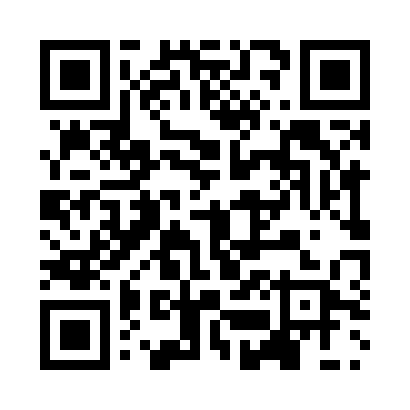 Prayer times for Bois d'Evoz, BelgiumWed 1 May 2024 - Fri 31 May 2024High Latitude Method: Angle Based RulePrayer Calculation Method: Muslim World LeagueAsar Calculation Method: ShafiPrayer times provided by https://www.salahtimes.comDateDayFajrSunriseDhuhrAsrMaghribIsha1Wed3:516:141:375:399:0111:142Thu3:486:121:375:409:0211:173Fri3:456:111:375:409:0411:194Sat3:416:091:375:419:0511:225Sun3:386:071:375:429:0711:256Mon3:346:051:375:429:0911:287Tue3:316:041:375:439:1011:318Wed3:286:021:365:439:1211:349Thu3:246:001:365:449:1311:3710Fri3:225:591:365:459:1511:4011Sat3:215:571:365:459:1611:4412Sun3:205:561:365:469:1811:4413Mon3:205:541:365:469:1911:4514Tue3:195:531:365:479:2111:4615Wed3:195:511:365:479:2211:4616Thu3:185:501:365:489:2311:4717Fri3:185:491:365:489:2511:4818Sat3:175:471:365:499:2611:4819Sun3:175:461:365:509:2811:4920Mon3:165:451:375:509:2911:4921Tue3:165:441:375:519:3011:5022Wed3:155:431:375:519:3211:5123Thu3:155:411:375:529:3311:5124Fri3:145:401:375:529:3411:5225Sat3:145:391:375:539:3511:5226Sun3:145:381:375:539:3711:5327Mon3:135:371:375:549:3811:5428Tue3:135:361:375:549:3911:5429Wed3:135:351:375:559:4011:5530Thu3:135:351:385:559:4111:5531Fri3:125:341:385:559:4211:56